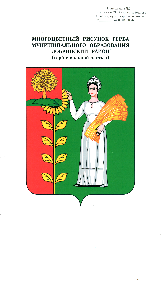 КОНТРОЛЬНО-СЧЁТНАЯ КОМИССИЯДОБРИНСКОГО МУНИЦИПАЛЬНОГО РАЙОНАЛИПЕЦКОЙ ОБЛАСТИ РОССИЙСКОЙ ФЕДЕРАЦИИОТЧЕТ о деятельности Контрольно-счетной комиссии Добринского муниципального района Липецкой области за 2022 год.п.ДобринкаРаздел 1. Общие положения.Отчет о деятельности Контрольно-счетной комиссии Добринского муниципального района в 2022 году (далее – Отчет) подготовлен в соответствии с требованиями статьи 19 Федерального закона от 07 февраля 2011 года №6-ФЗ «Об общих принципах организации и деятельности контрольно-счетных органов субъектов Российской Федерации и муниципальных образований», статьи 14 Положения «О Контрольно-счетной комиссии Добринского муниципального района Липецкой области», утвержденного решением Совета депутатов от 04.03.2022г. №121-рс.В Отчете отражены результаты деятельности Контрольно-счетной комиссии Добринского муниципального района (далее – КСК) по выполнению возложенных задач и реализации полномочий, определенных Бюджетных кодексом РФ (далее – БК РФ), Федеральным законом «Об общих принципах организации и деятельности контрольно-счетных органов субъектов РФ и муниципальных образований», решениями Совета депутатов Добринского муниципального района «О Положении «О Контрольно-счетной комиссии Добринского муниципального района Липецкой области» и «О бюджетном процессе Добринского муниципального района» и иными нормативными правовыми актами.Проведение контрольных и экспертно-аналитических мероприятий, подготовка на их основе результатов, предложений по устранению выявленных нарушений и недостатков, совершенствованию бюджетного процесса остаются основными направлениями деятельности КСК.Раздел 2. Общая характеристика деятельности Контрольно-счетной комиссии Добринского муниципального района.В своей деятельности КСК руководствуется утвержденными в установленном порядке методическими документами, в том числе стандартами внешнего муниципального финансового контроля. В отчетном периоде был актуализирован и принят в новой редакции Регламент КСК.КСК, как действующий орган внешнего муниципального финансового контроля, наряду с полномочиями, осуществляемыми в отношении районного бюджета и районных учреждений, в отчетном периоде осуществляла внешний контроль в сельских поселениях Добринского муниципального района в соответствии с заключенными соглашениями о передаче полномочий. Планирование работы КСК на 2022 год осуществлялось в соответствии с полномочиями КСК, с учетом результатов контрольных и экспертно-аналитических мероприятий, требованиями бюджетного законодательства, а также в соответствии с поручением Совета депутатов Добринского муниципального района (1 поручение). По поручению Совета депутатов КСК было проведено контрольное мероприятие в отношении муниципального бюджетного учреждения культуры «Добринская централизованная библиотечная система», которое было начато в декабре 2021 года и окончено в 2022 году.Планом на 2022 год было предусмотрено выполнение 66 мероприятий по направлениям деятельности КСК в том числе: контрольная – 27 и экспертно-аналитическая - 39.Структура проведенных мероприятий представлена на гистограмме.Всего в 2022 году в ходе осуществления внешнего муниципального финансового контроля проведено 28 контрольных и 147 экспертно-аналитических мероприятий, в том числе 126 экспертиз проектов нормативных правовых актов.План работы отчетного года выполнен в полном объеме и в установленные сроки.В отчетном периоде проверкой охвачены 28 объектов, составлены и подписаны 28 актов проверки. Основная доля контрольных и аналитических мероприятий, как и в предыдущие годы, проводилась в органах местного самоуправления сельских поселений.Структура объектов контроля представлена следующим образом:Учитывая современные требования, предъявляемые к внешнему финансовому контролю, КСК ориентируется не только на оценку законности расходования бюджетных средств, но и на анализ эффективности использования муниципального имущества и финансовых ресурсов. Вопросы эффективности использования бюджетных средств и муниципального имущества исследуются в ходе каждой проверки.Сумма проверенных средств в 2022 году составила 905004,3 тыс. рублей.Установлено финансовых нарушений и недостатков на общую сумму 32141,2 тыс. рублей и неэффективное использование бюджетных средств в сумме 1416,6 тыс. рублей. В рамках устранения выявленных нарушений по результатам контрольных мероприятий объектам контроля внесено 5 представлений, содержащих информацию о выявленных нарушениях и недостатках, и соответствующие предложения по их устранению. Устранено финансовых нарушений и недостатков на общую сумму 25657,2 тыс. рублей.Председателем КСК по результатам контрольных мероприятий возбуждено 1 дело об административном правонарушении по статье 15.15.6 КоАП РФ за грубое нарушение требований к бюджетному учету, в том числе к составлению и представлению бюджетной отчетности. В соответствии с постановлением мирового судьи должностное лицо привлечено к административной ответственности в виде административного штрафа в сумме 15,0 тыс. рублей.За ненадлежащее исполнение должностных обязанностей, в том числе повлекших нарушение действующего законодательства и неэффективное использование бюджетных средств, привлечены к дисциплинарной ответственности 3 должностных лица объектов проверки.В соответствии с Регламентом КСК в Совет депутатов и Главе муниципального района направлено 10 информационных писем о результатах проведенных контрольных мероприятий.Продолжена работа, направленная на повышение эффективности муниципального финансового контроля, путем активного взаимодействия с органами внутреннего муниципального финансового контроля (Управлением финансов администрации муниципального района), а именно, проведено 1 совместное контрольное мероприятие и оказана необходимая консультативная и методическая помощь. Кроме того, в течении 2022 года в Контрольно-счетную палату Липецкой области направлялись аналитические материалы, подготовленные по запросам.В формате экспертно-аналитических мероприятий КСК продолжалось осуществление ежеквартальных мониторингов хода исполнения районного и консолидированного бюджетов Добринского района.Подробная информация о деятельности КСК представлена в соответствующих разделах настоящего отчета.Раздел 3. Результаты контрольных мероприятий.В 2022 году КСК проведено 28 контрольных мероприятий. Объем проверенных средств (без учета внешней проверки годовой отчетности) составил 905004,3 тыс. рублей.Контрольные мероприятия были направлены на:определение соответствия отчетов об исполнении бюджетов и бюджетной отчетности требованиям бюджетного законодательства, а также ее достоверности – охвачено 23 объекта контроля (6 – главных распорядителей районного бюджета и 17 – главных распорядителей бюджета сельских поселений), проверку обоснованности, эффективности и целевого использования бюджетных средств – проверены 4 объекта контроля (Отдел образования, Отдел культуры, администрации сельских поселений Добринский сельсовет и Петровский сельсовет),переходящая проверка с 2021 года финансово-хозяйственной деятельности МБУК «Добринская ЦБС».При проведении контрольных мероприятий в 2022 году установлено финансовых нарушений и недостатков на общую сумму 32141,2 тыс. рублей. Кроме того, отмечено неэффективное использование бюджетных средств в сумме 1416,6 тыс. рублей.Выявленные нарушения и недостатки квалифицируются следующим образом.Наибольший объем финансовых нарушений связан с ведением бухгалтерского учета и составления бухгалтерской отчетности – 21797,7 тыс. рублей или 67,8% от общего объема нарушений и недостатков, а именно:нарушение требований, предъявляемых к оформлению фактов хозяйственной жизни экономического субъекта первичными учетными документами – 19352,4 тыс. рублей (МБУК «ЦБС», Отдел культуры, администрации сельских поселений Добринский сельсовет и Петровский сельсовет)Основная сумма данного финансового нарушения выявлена в администрации сельского поселения Добринский сельсовет в ходе проверки обоснованности, эффективности и целевого использования бюджетных средств – 12801,2 тыс. рублей. Два земельных участка не были поставлены на учет в составе государственной (муниципальной) казны по счету 1 108 55 000 «Непроизведенные активы, составляющие казну», что привело к грубому нарушению при ведении учета и составлении отчетности. нарушение требований, предъявляемых к проведению и документальному оформлению результатов инвентаризации активов и обязательств – 1568,6 тыс. рублей (установлено на всех объектах контроля),нарушение порядка работы с денежной наличностью и порядка ведения кассовых операций – 19,8 тыс. рублей (Отдел образования),нарушение общих требований к бюджетной, бухгалтерской (финансовой) отчетности - 278,7 тыс. рублей (администрация сельского поселения Добринский сельсовет), нарушение требований, предъявляемых к правилам ведения бюджетного (бухгалтерского) учета – 578,2 тыс. рублей (Отдел образования, Отдел культуры, МБУК «Добринская ЦБС»).Факты нарушения законодательства при осуществлении государственных (муниципальных) закупок выявлены в 1 случае на сумму 4356,3 тыс. рублей (Отдел культуры), а именно, запланированный объем закупок, отраженный в бюджетной смете, не соответствовал показателям плана-графика. Нарушения в ходе формирования бюджета установлены в двух случаях на сумму 4338,3 тыс. рублей (администрации сельских поселений Добринский сельсовет и Петровский сельсовет). В нарушении статьи 174.2 Бюджетного кодекса РФ кредиторская задолженность, сложившаяся на начало финансового года, не была учтена при планировании бюджетных ассигнований. Также нарушен порядок планирования доходов, а именно, не верно рассчитан размер арендной платы за земельные участки (администрация сельского поселения Добринский сельсовет), в результате упущенный доход бюджета составил 438,2 тыс. рублей.В ходе исполнения бюджета установлены следующие нарушения:нарушение положений НПА местной администрации об особенностях реализации решения о бюджете на текущий финансовый год – 810,3 тыс. рублей (администрация сельского поселения Добринский сельсовет – занижение арендной платы за использование имущества),нарушение порядка составления, утверждения и ведения бюджетной сметы – 424,5 тыс. рублей (Отдел культуры),непринятие мер по удержанию неустойки и ее своевременному перечислению в доход бюджета – 53,4 тыс. рублей (администрация сельского поселения Добринский сельсовет),нарушение порядка и условий оплаты труда – 111,8 тыс. рублей (МБУК «ЦБС», Отдел образования, Отдел культуры, администрации сельских поселений Добринский сельсовет и Петровский сельсовет).В разделе финансовых нарушений, классифицируемых как «Иные нарушения и недостатки», в основном учтены следующие факты: образование просроченной кредиторской задолженности, нарушение порядка составления ПФХД, уменьшение бюджетных ассигнований при наличии кредиторской задолженности, неправомерное расходование средств, необоснованное списание дебиторской задолженности.Кроме того, проверками выявлены случаи неэффективного использования бюджетных средств и имущества. Сумма неэффективно израсходованных средств и использования имущества составила в 2022 году 1416,6 тыс. рублей, в том числе:уплата пени и штрафов – 61,2 тыс. рублей,основные средства, требующие ремонта или списания – 425,8 тыс. рублей,объекты не пригодные к эксплуатации, не используемые в деятельности (здания) – 724,01 тыс. рублей,ремонт основных средств, не состоящем на учете учреждения – 205,5 тыс. рублей.Раздел 4. Результаты реализации контрольных мероприятий.По результатам проведенных контрольных мероприятий руководителям объектов контроля направлено 5 представлений.В отчетном году устранено финансовых нарушений и недостатков на общую сумму 25657,2 тыс. рублей, что составляет 76,5% от суммы выявленных нарушений и недостатков, в том числе:восстановлены бюджетные средства,направлены арендаторам письма, договоры,приняты меры по использованию имущества, оформлены правовые отношения,устранены нарушения при ведении бюджетного учета и составлению отчетности.Должностным лицом КСК составлен 1 протокол об административном правонарушении за грубое нарушение требований к бюджетному учету, в том числе к составлению и представлению бюджетной отчетности в отношении должностного лица администрации сельского поселения Добринский сельсовет. По результатам трех контрольных мероприятий руководителями контрольных объектов привлечены к дисциплинарной ответственности 3 должностных лица.Информация по результатам контрольных мероприятий направлялась в адрес Совета депутатов Добринского муниципального района и Главы муниципального района.Ежегодно, до утверждения отчетов об исполнении бюджетов за истекший календарный год, в соответствии с Бюджетным кодексом РФ, проводится внешняя проверка годовой бюджетной отчетности главных распорядителей бюджетных средств, а также сводного годового отчета об исполнении бюджета муниципального района.В 2022 году проверена годовая бюджетная отчетность за 2021 год у 17-ти главных распорядителей бюджетных средств сельских поселений, 6-ти главных распорядителей средств районного бюджета и 1 сводный годовой отчет об исполнении районного бюджета муниципального района, в ходе которой:проверено соответствие бюджетной отчетности требований нормативно-правовых актов по составу, содержанию и представлению;проведена проверка взаимосвязанных между собой показателей отдельных форм годовой бюджетной отчетности;проведена проверка соответствия показателей бюджетной отчетности и регистров бухгалтерского учета;проверено соответствие плановых показателей, указанных в отчетности, показателям, утвержденным Решениями о Бюджетах с учетом изменений, внесенных в ходе исполнения бюджета;проанализировано использование средств бюджета и соблюдение принципов и правил бухгалтерского учета, применяемых при подготовке бюджетной отчетности.По результатам проверок сделан вывод о достоверности бюджетной отчетности как носителя информации о финансовой деятельности. При проверке контрольных соотношений между взаимосвязанными показателями форм годовой бюджетной отчетности расхождений не установлено. Фактов недостоверности показателей бюджетной отчетности либо фактов, способных негативно повлиять на достоверность отчетности, не выявлено.Однако, по результатам контрольного мероприятия установлены недостатки и нарушения общих требований к бухгалтерской (финансовой) отчетности экономического субъекта, в том числе к ее составу, а именно:в нарушении требований пункта 152 Инструкции №191н текстовая часть пояснительной записки (ф.0503160) содержит не полную информацию (Отдел образования администрации Добринского муниципального района),форма 0503175 «Сведения о принятых и неисполненных обязательствах получателя бюджетных средств» заполняется с нарушением пункта 170.2 Инструкции 191н (Отдел образования администрации Добринского муниципального района).Администрацией сельского поселения Богородицкий сельсовет:В пояснительной записке ф.0503160 не в полном объеме раскрыта информация в разделе 4 «Анализ показателей финансовой отчетности субъекта бюджетной отчетности».Администрацией сельского поселения Каверинский сельсовет:В нарушении статьи 8 Решения Совета депутатов сельского поселения Каверинский сельсовет «О бюджете сельского поселения Каверинский сельсовет на 2021 год и на плановый период 2022 и 2023 годов» и пункта 134 Приказа Минфина России от 28.12.2010 №191н (ред. от 21.12.2021) «Об утверждении Инструкции о порядке составления и представления годовой, квартальной и месячной отчетности об исполнении бюджетов бюджетной системы Российской Федерации» в графе 4 ф.0503117 «Отчет об исполнении бюджета» должны быть отражены годовые объемы утвержденных бюджетных назначений на текущий финансовый год по разделу "Доходы бюджета" и разделу "Источники финансирования дефицита бюджета" - в сумме плановых показателей доходов бюджета и поступлений по источникам финансирования дефицита бюджета, утвержденных решением о бюджете.Администрацией сельского поселения Мазейский сельсовет:Форма 0503175 «Сведения о принятых и неисполненных обязательствах получателя бюджетных средств» заполняется с нарушением пункта 170.2 Инструкции 191н. Администрацией сельского поселения Среднематренский сельсовет:В нарушение п.170.2 Инструкции 191н в форме 0503175 «Сведения о принятых и неисполненных обязательствах получателя бюджетных средств» не отражена информация в графах 3, 4, 5, 6, 7, 8.Акты по результатам внешней проверки годовой бюджетной отчетности за 2021 год направлены главным администраторам бюджетных средств районного бюджета и бюджетов сельских поселений с предложением рассмотреть результаты настоящей проверки и принять меры по устранению выявленных нарушений и недостатков, а также учесть в дальнейшем при формировании бюджетной отчетности.Раздел 5. Экспертно-аналитическая деятельность.Экспертно-аналитическая деятельность в 2022 году была представлена комплексом мероприятий по контролю формирования и исполнения районного бюджета и бюджетов сельских поселений.Структура и динамика проведенной экспертно-аналитической деятельности представлена на гистограмме:В рамках экспертно-аналитического направления деятельности в 2022 году подготовлено 147 аналитических материала (для сравнения: в 2020 году – 101, в 2021 году – 125), в том числе:подготовлено 18 заключений по внешней проверке годовых отчетов об исполнении бюджетов,подготовлено 24 заключения на проекты решений, связанные с формированием районного бюджета и бюджетов сельских поселений,подготовлено 102 заключения на проекты решений, связанные с исполнением районного бюджета и бюджетов сельских поселений, вносимых в них изменений,мониторинг исполнения районного и консолидированного бюджетов за 3, 6 и 9 месяцев 2022 года.Экспертно-аналитическая деятельность направлена на предупреждение нарушений бюджетного законодательства, таких как неэффективное и (или) нецелевое использование бюджетных средств и других нарушений требований законодательства РФ, способных причинить ущерб району.Экспертно-аналитическая деятельность КСК осуществляется на трех последовательных стадиях:стадии предварительного контроля – экспертиза проектов бюджетов на очередной финансовый год и на плановый период,стадии оперативного контроля – анализ исполнения бюджетов текущего финансового года,стадии последующего контроля – анализ годовых отчетов об исполнении бюджетов за отчетный финансовый год.Предварительный контроль.Реализация полномочий КСК по экспертизе проектов решений о бюджетах, проектов решений о внесении изменений в них, в том числе обоснованности показателей бюджетов, осуществляется в рамках подготовки соответствующих заключений.В соответствии со статьей 9 Решения Совета депутатов Добринского муниципального района от 04.03.2022г. 121-рс «О Положении о Контрольно-счетной комиссии Добринского муниципального района Липецкой области Российской Федерации», Планом работы КСК на 2022 год подготовлены и представлены в Совет депутатов Добринского муниципального района и Советы депутатов сельских поселений заключения на проекты решений о внесении изменений в районный бюджет и бюджеты сельских поселений.Вносимые изменения, как в районный бюджет, так и в бюджеты сельских поселений в основном связаны с уточнением объемов доходов и расходов, в том числе за счет межбюджетных трансфертов из других бюджетов, дополнительно поступающих собственных доходов и перераспределения бюджетных ассигнований между главными администраторами бюджетных средств.Предложенные проекты Решений в целом соответствовали нормам и положениям бюджетного законодательства и были рекомендованы Советам депутатов для принятия в представленной редакции. В заключениях на проекты бюджетов на 2023 год и на плановый период 2024 и 2025 годов сделаны выводы о том, что проекты бюджетов внесены на рассмотрение в установленные сроки, в полном объеме и содержат все основные параметры, необходимые для принятия Решения о бюджете, установленные статьей 184.1 Бюджетного кодекса РФ.Размеры дефицита бюджетов, муниципального долга, резервного фонда не превышают предельных соотношений, определенных Бюджетным кодексом. Объем предусмотренных расходов соответствует суммарному объему доходов и источников финансирования бюджета, т.е. соблюдается принцип сбалансированности бюджетов.Вместе с тем, имеются отдельные недостатки, а именно, часть расходов бюджетов не нашла отражение в реестре расходных обязательств района и сельских поселений. Вместе с тем, КСК при подготовке заключений неоднократно указывала на данное несоответствие показателей финансирования. Соответствующее требование установлено Решениями Советов депутатов «О бюджетном процессе» и Порядком ведения реестров расходных обязательств, установленном районной администрацией и администрациями сельских поселений.В 2023 году КСК усилит контроль за актуализацией реестров расходных обязательств с бюджетами.  По результатам проведенных экспертиз проекты бюджетов были рекомендованы Советам депутатов к принятию.Оперативный контроль.В рамках оперативного контроля в течение 2022 года КСК ежеквартально готовила отчеты о ходе исполнения районного и консолидированного бюджетов. Осуществлялся анализ, в том числе:полноты и своевременности поступления доходов бюджетов, уровня соответствия показателей кассового исполнения по доходам показателям, утвержденным Решениями о бюджетах, кассового исполнения расходов бюджетов, уровня соответствия показателей исполнения бюджетов показателям, утвержденным Решениями о бюджетах в разрезе бюджетной классификации, в том числе ведомственной структуры расходов бюджетов, по программным и непрограммным направлениям деятельности.По результатам осуществляемого КСК оперативного контроля по исполнению районного и консолидированного бюджетов подготовлены аналитические записки и направлены в адрес председателя Совет депутатов муниципального района и Главы муниципального района.Последующий контроль.На последующих этапах бюджетного процесса в соответствии с требованиями статьи 264.4 Бюджетного кодекса РФ и положений статей Решений Советов депутатов «О бюджетном процессе» КСК проводилась внешняя проверка годовых отчетов об исполнении районного бюджета и бюджетов сельских поселений.Анализ годовых отчетов об исполнении районного бюджета и бюджетов сельских поселений осуществлялся в соответствии со стандартом внешнего муниципального финансового контроля «Внешняя проверка годового отчета об исполнении районного бюджета».С учетом результатов проведенных контрольных мероприятий КСК подготовлены заключения на годовой отчет об исполнении районного бюджета и бюджетов сельских поселений за 2021 год, которые были направлены в адрес районного Совета депутатов, Советов депутатов сельских поселений, администрации муниципального района. По результатам внешних проверок годовых отчетов об исполнении районного бюджета и бюджетов сельских поселений за 2021 год нарушений бюджетного законодательства установлено не было.Раздел 6. Информационная, методологическая и иная деятельность.Гласность является одним из основных принципов деятельности контрольно-счетного органа. Принцип гласности реализуется путем размещения информации на официальной странице сайта администрации Добринского муниципального района, где публикуется общая информация, нормативные правовые акты, регулирующие деятельность, стандарты финансового контроля и организации деятельности, планы работы и другая информация.В отчетном году, в связи с внесенными изменениями в Федеральный закон от 07.02.2011 №6-ФЗ «Об общих принципах организации и деятельности контрольно-счетных органов субъектов Российской Федерации и муниципальных образований» принята новая редакция Положения «О Контрольно-счетной комиссии Добринского муниципального района Липецкой области», начата работа по пересмотру методологической базы КСК.КСК взаимодействует со структурными подразделениями администрации района и администрациями сельских поселений в части представления необходимой информации, рассмотрения материалов проверок, устранения нарушений, разработки и принятия необходимых правовых актов для решения проблемных ситуаций.В 2022 году КСК участвовала в трех семинарах, проводимых Счетной палатой РФ, двух рабочих встречах, организованных Контрольно-счетной палатой Липецкой области. Также в рамках обучающих мероприятий, проводимых Союзом муниципальных контрольно-счетных органов приняла участие в четырех работах круглого стола в режиме видеоконференцсвязи.В целях повышения качества финансового контроля КСК постоянно совершенствует свой профессиональный уровень. В 2022 году председатель КСК прошла профессиональную подготовку по программе «Юриспруденция» и повышение квалификации по программе «Международное сотрудничество в сфере противодействия коррупции: право и практика». Раздел 7. Основные задачи и направления деятельности КСК в 2023 году.В настоящее время возрастает роль муниципального финансового контроля как ключевого участника бюджетного процесса и стратегического планирования.Особый импульс и особое значение в работе Контрольно-счетной комиссии дает укрепление ее законодательной основы внесенными изменениями в Федеральный закон №6-ФЗ.Предоставление постоянного доступа к государственным и информационным системам позволит сократить трудовые и временные затраты на проведение контрольных мероприятий, увеличение времени на проведение аналитической работы, повышение ее качества и актуальности.Основные направления деятельности КСК в 2023 году сформированы в соответствии с полномочиями, закрепленными Решением Совета депутатов Добринского муниципального района №121-рс.Согласно плану работы Контрольно-счетной комиссии на 2023 год, утверждённому распоряжением от 20.12.2022г. №21-р будет проведено 26 контрольных и не менее 40 экспертно-аналитических мероприятий.В контрольные мероприятия включены:внешняя проверка бюджетной отчетности за 2022 год – охватит 6 главных распорядителей районного бюджета и 17 главных распорядителей бюджетов сельских поселений,проверка обоснованности, эффективности и целевого использования бюджетных средств запланирована в администрациях сельских поселений Пушкинский сельсовет и Верхнематренский сельсовет,тематическая проверка главных администраторов доходов сельских поселений в части поступления доходов от использования имущества, находящегося в муниципальной собственности – охватит 12 администраций сельских поселений.В 2023 году КСК проведет работу по обновлению и актуализации необходимых для контрольной и экспертно-аналитической деятельности стандартов внешнего муниципального финансового контроля в соответствие с общими требованиями Счетной палаты РФ.Одной из основных задач Контрольно-счетной комиссии в 2023 году будет оставаться предоставление объективной и независимой информации о формировании и исполнении районного бюджета и бюджетов сельских поселений, эффективности и результативности по управлению и распоряжению муниципальными финансами и имуществом.Контрольно-счетная комиссия стремится к тому, чтобы материалы контрольных и экспертно-аналитических мероприятий являлись для должностных лиц органов местного самоуправления источником объективной информации о состоянии бюджета района, уровне бюджетной дисциплины, качестве бюджетного планирования и других аспектах, связанных с бюджетным процессом.Председатель Контрольно-счётной комиссииДобринского муниципальногорайона                                                                                          Н.В.ГаршинаКлассификация нарушений и недостатковСумматыс. рублейОбъем нарушений в %Нарушения в ходе формирования бюджета4338,313,5Нарушения в ходе исполнения бюджета1399,94,4Нарушения ведения бухгалтерского учета, составления и представления бухгалтерской (финансовой) отчетности21797,767,8Нарушения при осуществлении закупок4356,313,5Иные нарушения и недостатки249,00,8Всего нарушений и недостатков32141,2100,0Кроме того, неэффективное использование бюджетных средств и имущества1416,6